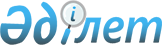 О внесении изменений и дополнений в постановление акимата Жаксынского района от 11 декабря 2008 года № А-14/353 "Об организации общественных работ в Жаксынском районе на 2009 год"
					
			Утративший силу
			
			
		
					Постановление акимата Жаксынского района Акмолинской области от 10 июня 2009 года № А-5/205. Зарегистрировано Управлением юстиции Жаксынского района Акмолинской области 20 июля 2009 года № 1-13-93. Утратило силу - постановлением акимата Жаксынского района Акмолинской области от 5 января 2010 года № А-0/2      Сноска. Утратило силу - постановлением акимата Жаксынского района Акмолинской области от 05.01.2010 № А-0/2

      В соответствии с Законом Республики Казахстан от 23 января 2001 года «О местном государственном управлении и самоуправлении в Республике Казахстан», Законом Республики Казахстан от 23 января 2001 года «О занятости населения», Постановлением Правительства Республики Казахстан от 19 июня 2001 года № 836 «О мерах по реализации Закона Республики Казахстан от 23 января 2001 года "О занятости населения", в целях социальной защиты безработных, испытывающих трудности в поиске работы, для обеспечения их временной занятости, акимат районаПОСТАНОВЛЯЕТ:



      1. Внести в постановление акимата Жаксынского района от 11 декабря 2008 года № А-14/353 «Об организации общественных работ в Жаксынском районе на 2009 год» (зарегистрированного в Реестре государственной регистрации нормативных правовых актов от 08 января 2009 года за № 1-13-83, опубликованное в районной газете «Жаксынский вестник» 23 января 2009 года № 4), следующие изменение и дополнения:



      приложение к указанному постановлению изложить в новой редакции, согласно приложению к настоящему постановлению.



      2. Настоящее постановление распространяется на правоотношения, возникшие с 5 января 2009 года.



      3. Контроль за исполнением настоящего постановления возложить на заместителя акима Жаксынского района Бралину А.Д.

      4. Настоящее постановление вступает в силу со дня государственной регистрации в управлении юстиции Жаксынского района и вводится в действие со дня официального опубликования.      Аким

      Жаксынского района                         И.Кабдугалиев      СОГЛАСОВАНО:      Начальник

      государственного учреждения

      «Отдел по делам обороны

      Жаксынского района

      Акмолинской области»                       Н.Мельников      Главный врач

      государственного коммунального

      казенного предприятия

      «Жаксынская районная

      поликлиника» при

      Управлении здравоохранения

      Акмолинской области                        Н.Усина      Начальник

      дорожно-эксплуатационного

      участка № 82 Акмолинского

      областного филиала

      республиканского государственного

      предприятия на праве

      хозяйственного ведения

      «Казахавтодор»                             Х.Туктубаев

Приложение

к постановлению акимата

района от «10» июня

2009 года № А-5/205Утверждено

постановлением акимата района

от «11» декабря 2008 года

№ А-14/353 Перечень

организаций, сел, сельских округов, в которых будут организованы общественные работы для безработных, виды и объемы выполняемых общественных работПродолжение таблицы:
					© 2012. РГП на ПХВ «Институт законодательства и правовой информации Республики Казахстан» Министерства юстиции Республики Казахстан
				№Наименование предприятий, организации, учрежденияКоличество человекОбъемы выполненных работ, в тенге1ГУ «Аппарат акима села Белагаш»52694002ГУ «Аппарат акима Беловодского сельского округа»158082003ГУ «Аппарат акима села Жаксы»361936804ГУ «Аппарат акима Жанакийминского сельского округа»3719935605ГУ «Аппарат акима Запорожского сельского округа»168620806ГУ «Аппарат акима Есильского сельского округа»63232807ГУ «Аппарат акима Кайрактинского сельского округа»84310408ГУ «Аппарат акима Тарасовского сельского округа»42155209ГУ «Аппарат акима Калининского сельского округа»843104010ГУ «Аппарат акима Ишимского сельского округа»1475432011ГУ «Аппарат акима Терсаканского сельского округа»1159268012ГУ «Аппарат акима Новокиенского сельского округа»843104013ГУ «Аппарат акима Кызылсайского сельского округа»843104014ГУ «Аппарат акима села Подгорное»526940015ГУ «Аппарат акима села Киевское»632328016ГУ «Аппарат акима села Чапаевское»316164017ГУ «Отдел по делам обороны Жаксынского района Акмолинской области»948492018Государственное коммунальное казенное предприятие «Жаксынская районная поликлиника» при Управлении здравоохранения Акмолинской области210776019Государственное коммунальное предприятие на праве хозяйственного ведения «Жаксы» при акимате Жаксынского района421552020Дорожно-эксплуатационный участок № 82 Акмолинского областного филиала респу-

бликанского государствен- ного предприятия на праве хозяйственного ведения «Казахавтодор»15808200Итого22011853600Виды общественных работКонкретные

условияРазмер оплаты труда. Источник финансированияэкологическое оздоровление региона (озеленение, благоустройство); очистка территорий от снега и льда; помощь в ветеринарной обработке животных; подворный обход и перепись населения8 часовой рабочий день, 5 дневная рабочая неделя, продолжительность работ 4 месяцаОплата труда в размере одной минимальной заработ-

ной платы в месяц, местный бюджетэкологическое оздоровление региона (озеленение, благоустройство); очистка территорий от снега; помощь в ветеринарной обработке животных; подворный обход и перепись населения, помощь участковой комиссии по работе с социальными картами8 часовой рабочий день, 5 дневная рабочая неделя, продолжительность работ 4 месяцаОплата труда в размере одной минимальной заработ-

ной платы в месяц, местный бюджетпомощь организациям жилищно-коммунального хозяйства в уборке территории села; экологическое оздоровление региона (озеленение, благоустройство); участие в реконструкции и ремонте объектов социально -культурного назначения; подворный обход и перепись населения; помощь участковой комиссии по работе с социальными картами; очистка территории от снега и льда; разноска извещений физическим лицам по имущественному  и земельному налогу, оказание содействия в перерасчете пенсии, реставрация книг, ямочный ремонт дорог8 часовой рабочий день, 5 дневная рабочая неделя, продолжительность работ 4 месяцаОплата труда в размере одной минимальной заработной платы в месяц, местный бюджетподворный обход и перепись населения; экологическое оздоровление региона (озеленение, благоустройство); помощь участковой комиссии по работе с социальными картами; помощь при разборе заброшенных строений; очистка территории от снега и льда; ремонт квартир одиноких пенсионеров и инвалидов; помощь в ветеринарной обработке животных, ямочный ремонт дорог8 часовой рабочий день, 5 дневная рабочая неделя, продолжительность работ 4 месяцаОплата труда в размере одной минимальной заработной платы в месяц, местный бюджетэкологическое оздоровление региона (озеленение, благоустройство); подворный обход и перепись населения; помощь участковой комиссии по работе с социальными картами; помощь в ветеринарной обработке животных, ямочный ремонт дорог8 часовой рабочий день, 5 дневная рабочая неделя, продолжительность работ 4 месяцаОплата труда в размере одной минимальной заработной платы в месяц, местный бюджетэкологическое оздоровление региона (озеленение, благоустройство)8 часовой рабочий день, 5 дневная рабочая неделя, продолжительность работ 4 месяцаОплата труда в размере одной минимальной заработной платы в месяц, местный бюджетэкологическое оздоровление региона (озеленение, благоустройство); помощь участковым комиссиям при работе с социальными картами, помощь в ветеринарной обработке животных; помощь при разборе заброшенных строений; ремонт квартир одиноких пенсионеров и инвалидов8 часовой рабочий день, 5 дневная рабочая неделя, продолжительность работ 4 месяцаОплата труда в размере одной минимальной заработной платы в месяц, местный бюджетэкологическое оздоровление региона (озеленение, благоустройство); помощь участковым комиссиям при работе с социальными  картами8 часовой рабочий день, 5 дневная рабочая неделя, продолжительность работ 4 месяца8 часовой рабочий день, 5 дневная рабочая неделя, продолжительность работ 4 месяцаэкологическое оздоровление региона (озеленение, благоустройство); помощь участковым комиссиям при работе с социальными картами8 часовой рабочий день, 5 дневная рабочая неделя, продолжительность работ 4 месяцаОплата труда в размере одной минимальной заработ-

ной платы в месяц местный бюджетэкологическое

оздоровление региона (озеленение, благоустройство); помощь участковым комиссиям при работе с социальными картами; подворный обход и перепись населения; помощь в ветеринарной обработке животных; очистка территории от снега и льда; разноска извещений физическим лицам по имущественному и земельному налогу; помощь при разборе заброшенных строений; ремонт квартир одиноких пенсионеров и инвалидов8 часовой рабочий день, 5 дневная рабочая неделя, продолжительность работ 4 месяцаОплата труда в размере одной минимальной заработной платы в месяц местный бюджетэкологическое оздоровление региона (озеленение, благоустройство); помощь участковым комиссиям при работе с социальными картами;8 часовой рабочий день, 5 дневная рабочая неделя, продолжительность работ 4 месяцаОплата труда в размере одной минимальной заработ ной платы в месяц, местный бюджетэкологическое оздоровление региона (озеленение, благоустройство); помощь участковым комиссиям при работе с социальными картами; подворный обход и перепись населения; ремонт квартир одиноких пенсионеров и инвалидов8 часовой рабочий день, 5 дневная рабочая неделя, продолжительность работ 4 месяцаОплата труда в размере одной минимальной заработ-

ной платы в месяц, местный бюджетэкологическое оздоровление региона (озеленение, благоустройство); помощь участковым комиссиям при работе с социальными картами;8 часовой рабочий день, 5 дневная рабочая неделя, продолжительность работ 4 месяцаОплата труда в размере одной минимальной заработ-

ной платы в месяц, местный бюджетэкологическое оздоровление региона (озеленение и благоустройство); помощь в ветеринарной обработке животных; разноска извещений физическим лицам по имущественному и земельному налогу8 часовой рабочий день, 5 дневная рабочая неделя, продолжительность работ 4 месяцаОплата труда в размере одной минимальной заработ-

ной платы в месяц, местный бюджетэкологическое оздоровление региона (озеленение и благоустройство)8 часовой рабочий день, 5 дневная рабочая неделя, продолжительность работ 4 месяцаОплата труда в размере одной минимальной заработ-

ной платы в месяц, местный бюджетэкологическое оздоровление региона (озеленение, благоустройство);8 часовой рабочий день, 5 дневная рабочая неделя, продолжительность работ 4 месяцаОплата труда в размере одной минимальной заработ-

ной платы в месяц, местный бюджетОказание помощи в период приписной и призывной комиссии8 часовой рабочий день, 5 дневная рабочая неделя, продолжительность работ 4 месяцаОплата труда в размере одной минимальной заработ ной платы в месяц, местный бюджетэкологическое оздоровление региона (озеленение, благоустройство); очистка территории от снега и льда8 часовой рабочий день, 5 дневная рабочая неделя, продолжительность работ 4 месяцаОплата труда в размере одной минимальной заработ-

ной платы в месяц местный бюджетэкологическое оздоровление региона (озеленение, благоустройство); очистка территорий от снега и льда8 часовой рабочий день, 5 дневная рабочая неделя, продолжительность работ 4 месяцаОплата труда в размере одной минимальной заработ-

ной платы в месяц, местный бюджетямочный ремонт дорог8 часовой рабочий день, 5 дневная рабочая неделя, продолжительность работ 4 месяцаОплата труда в размере одной минимальной заработной платы в месяц, местный бюджет